Тема   Тригонометричні функції, їх властивості та графіки.  Очікувані результати навчання здобувачів освіти:відтворює поняття синуса, косинуса, тангенса, котангенса кута, тригонометричних функцій числового аргументу. розуміє сутність тригонометричних функцій числового аргументу, побудову їх графіків. знає значення тригонометричних функцій окремих чисел, знаків синуса, косинуса, тангенса і котангенса в кожній із чотирьох координатних чвертей.вміє визначати властивості тригонометричних функцій, будувати графіки цих функцій.Література:   Математика 10кл. Г.П.Бевз, 2010р.Хід заняття. Завдання для повторення. Покажіть за допомогою малюнків кути: 1. Сформулюйте означення синуса, косинуса, тангенса гострого кута прямокутного трикутника. 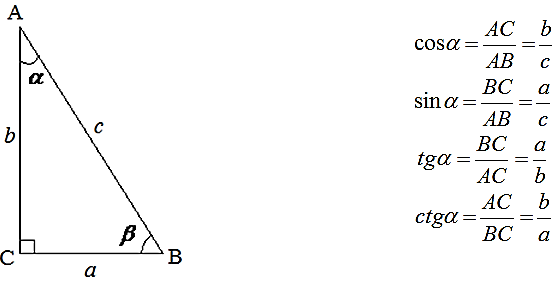 2. Користуючись рисунком, запишіть, чому дорівнює: 3. Чи залежить синус, косинус, тангенс гострого кута прямокутного трикутника від: а) величини кута;  б) довжини сторін;   в) розташування трикутника?  Вивчення нового матеріалу.  Означення тригонометричних функцій та їх найпростіші властивості,  ,   ,    – основні тригонометричні функції,   вимірюється в градусах або в радіанах (Всі тригонометричні функції періодичні,    і  мають період ,   а     і мають період   . ;     і т.д.Наприклад: Якщо функція  має період Т, то функція   має період Наприклад: Знайти періоди функцій: а) ;б) .Функції непарні, тому  і т.д.,функція  тому . Наприклад: Кожна тригонометрична функція має конкретний знак в певній координатній чверті. Оскільки  це абсциса , то має знак  в тих чвертях, де х додатний (в І і в ІV), в інших - від’ємний.  ордината  тому має «+» в І і ІІ чвертях, бо там  у  додатний, в ІІІ, ІV – «-». мають «+» там, де  мають однакові знаки (в І і ІІІ чверті).Знаки тригонометричних функцій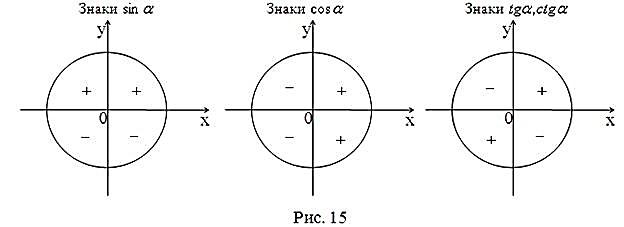 Наприклад: Який знак має вираз Додатний напрямок руху проти годинникові стрілки, від’ємний – за.Тому  в ІІІ чверті,   в ІV чверті,  в ІІІ чверті, , отже знак виразу Область визначення   ,     всі числа, крім ;   – всі числа крім   мають найбільше значення 1, найменше - , тобто їх область значень ; Е(Наприклад: а) найбільше значення виразу  це 4, а найменшеб) найменше значення виразу   це  а найбільше Співвідношення між тригонометричними функціями виражається в тригонометричних формулах. основна тригонометрична тотожність.З основної тригонометричної тотожності можна виразити sin α через cos α і навпаки.Співвідношення між тангенсом і котангенсом. Згідно з визначенням тангенса і котангенсаПеремноживши ці рівності, одержимоЗавдання для самостійного розв’язування та набуття навичок та вмінь:№1. Доведіть тотожністьa) б)  – самостійно №2. Спростіть вираз:  – самостійно  – самостійно – самостійно  – самостійно №3. Відомо, що кут  гострий. Обчисліть значення:а)б) – самостійно. – самостійно. №4.  Знаючи,  що  обчисліть значення  за умови, що: – самостійно №5.   Спростіть вираз: Перевір себе, давши відповіді на питання: Що називається тригонометричною функцією? Які тригонометричні функції вам відомі? Які знаки мають тригонометричні функції в різних чвертях? Чи можна виразити одну тригонометричну функцію через іншу? Як?  Зобразіть графіки тригонометричних функцій. Домашнє завдання: Через прямокутний трикутник (для гострих кутів)Через довільне коло(R – радіус кола)Через одиничне коло (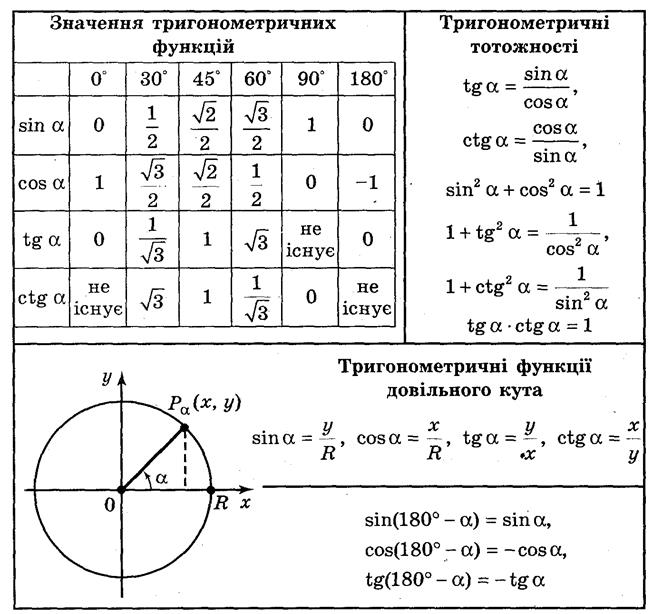 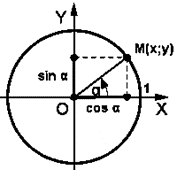 №1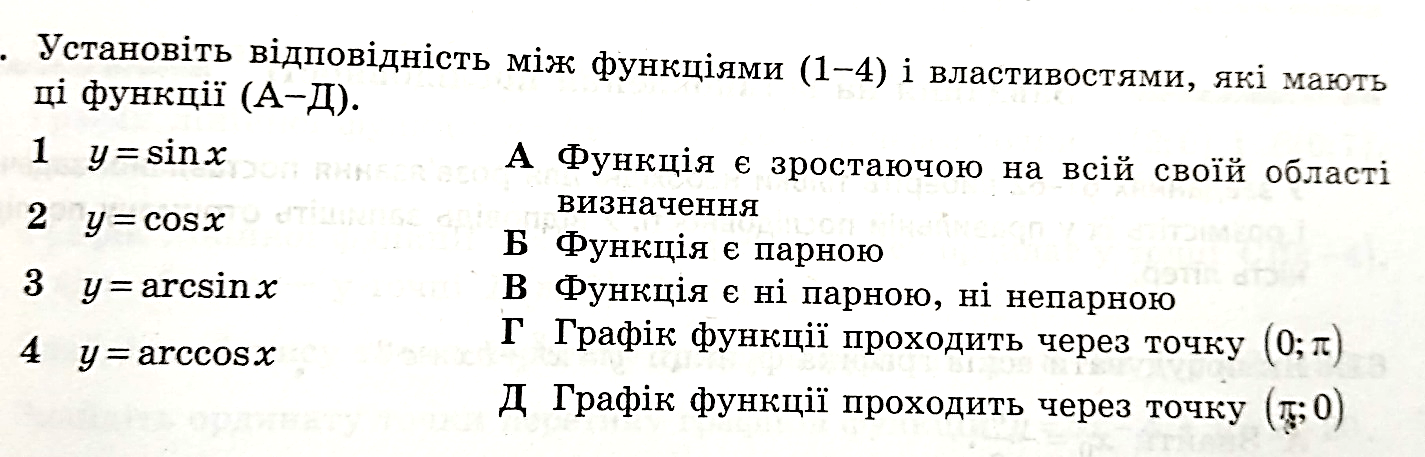 №2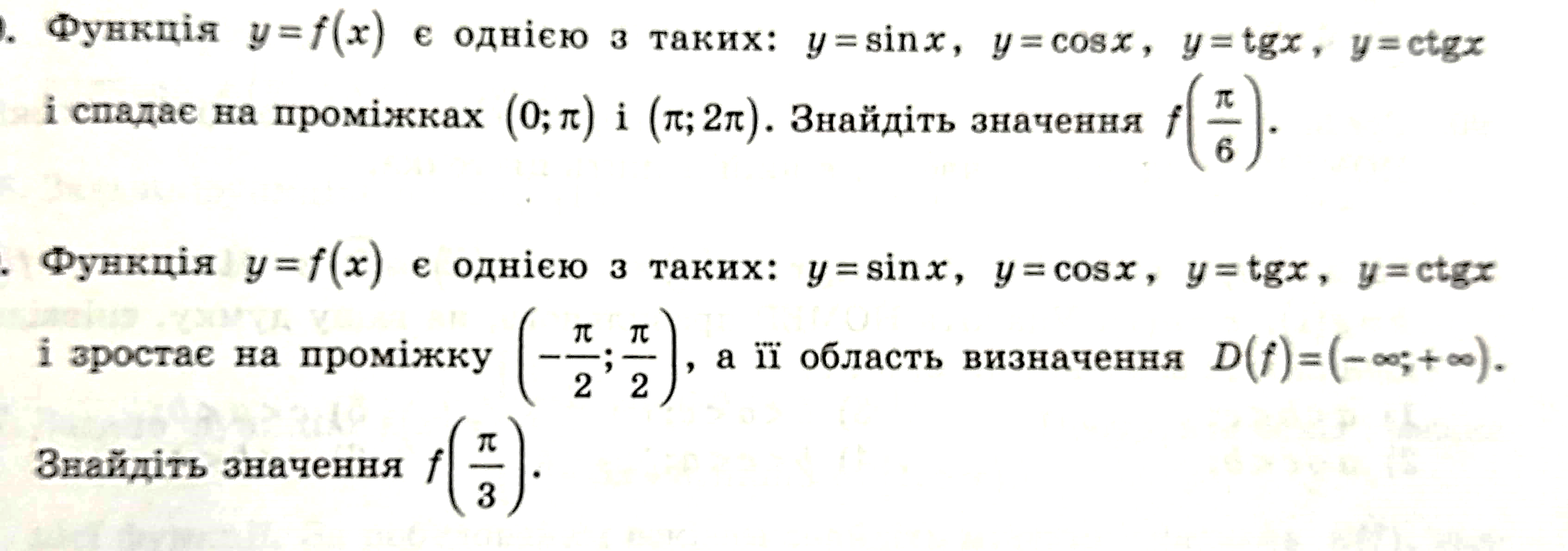 №3№4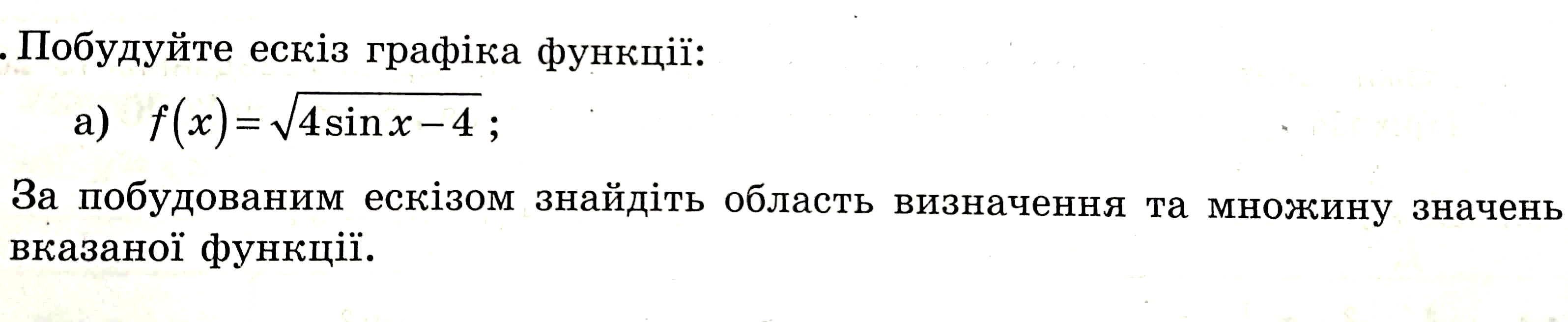 